THE OPEN SCHOOL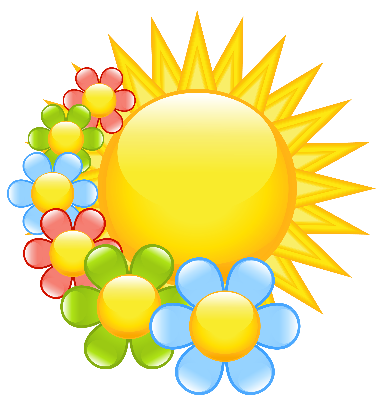 Miss Shelly’s NewsUPCOMING DATESApril 26 – Last swim lesson for school yearApril 28- Book Fair ends at NoonGraduation night – to be announced soon!May 26 – Last school day for yearClosed May 29 – June 4June 5 – Summer school beginsSummer EnrollmentIt’s not too late to enroll for summer!  The initial enrollment deadline gave us time to plan staffing and classrooms.  If you are still interested in summer and haven’t enrolled, please let me know and I will get you the enrollment form.  We did add a 3 full day 8:30-3:00 or with before/after care option due to popular request.  If you filled out the summer enrollment form and need to adjust your child’s schedule, please let me know that as well. Our summer session will run 8 weeks from June 5-July 28. Our last day of the 2022-2023 school year session is May 26th.  We are closed the week of Memorial Day to set up for summer.  We will start the 2023-2024 school year with the district on August 24th.  Once the book fair is over, the forms will be available on the table in the office, but until then, just let me know and I will get you a form.Art ShowThank you for your support of the art show and the raffle.  We hope you enjoyed it as much as we did!  The funds raised will go towards classroom materials.  We are working on building our STEM and curriculum materials.Reading LogThe children seem to enjoy completing a reading log, and we love reading!  April logs were passed out, just let your child’s teacher know if you need another copy.  We will pass out small prizes at the beginning of May for completed April logs!Summer Movie SeriesThe Studio City summer movie flyers were distributed last week.  Each summer Studio City has a movie series for $10 for the entire summer series.  We partner with Foster Grandparents to sell the tickets, with a portion of the proceeds going to both us and Foster Grandparents.  If you need more forms or have any questions, please let me know.  Orders should be turned in by May 5th to the office with checks payable to Studio City (or cash).  I will distribute the tickets to you once they are returned to the school.  Fence RepairsOur fence repairs are complete!  To open both the new gates, push down on the black pole piece to release the latch and then push open the gate.  We would prefer that children do not learn to use the pole, as this is a childproof system to help us keep everyone safe.  Please shut the gates behind you as well.  For best practices, we would appreciate you walking your children to/from the playground gate to check in with staff.  Thank you!PlaygroundWe anticipate installation of some new playground equipment the week we are closed at the end of May before summer school starts!  We are very grateful to be able to use the grant funds to enhance our amazing playground space!Weather/ClothingSince we are in Wyoming, the weather continues to be unpredictable.  Please make sure your child has a jacket at school each day, as it can start out warm and change quickly.  We will also be walking to the parks as it warms up, so walking shoes are important each day as well.  We appreciate your help in making sure your child has appropriate outdoor clothing, so they are warm and comfortable throughout the day.  The bike path is open again, so please send your child with a helmet fitted to their head so they can enjoy the bike path. Walmart FundraisingWalmart is now offering a round-up feature when you shop on Walmart.com.  If you choose Open School as your charity of choice, we will receive any “round-up” donations received.  Another feature offered now is a Walmart wish list that we have started with some items that we use frequently, or that we would like to have, available for purchase. These items can be purchased online and shipped directly to the school.  Our round-up profile can be found be searching Open School as the round-up charity or at this link:https://www.walmart.com/nonprofits/f352c0fb-5313-4307-aaf2-26bcca2bc727/profileOur wish list registry can be found on the Walmart.com page, click on the registry tab at the right top, and then under the “find a registry” click on the “support a local cause” and search for Open School.  The direct link is here as well:https://www.walmart.com/registry/RR/5fb0c44e-a499-4caf-a903-6721c101d334ScreeningsDevelopmental screenings are offered in October here at the school.  If you would like a screening sooner, Developmental is offering free screenings in May, June, and July.  Call 742-3571 to schedule a screening.  Screenings are recommended for ages 3 months through 5 years each year.  Summer is a great time for annual dental, vision, and wellness checks as well. MayWe have many activities planned for May!  We are planning a graduation event in the evening.  It will be a simple event, which will include all children regardless of whether they are moving up to a different classroom here or going on to Kindergarten. We are tentatively looking at May 16th from 6:00-6:30 in the evening, but I am waiting for confirmation from the Civic Center. We are trying to reserve a gym space, since the weather is unpredictable, and we may not be able to use our playground.  I will let you know more information as soon as it is available.   Regular enrichment offerings will end at the end of April, but we will add different activities in the afternoons instead – field trips, walks to parks, gym play, and fun at the school.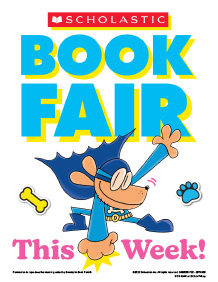 Book Fair The book fair is in the office!  Books will be available to purchase until noon on Friday 4/28.  Check, cash, credit or debit are accepted.  We earn “Scholastic Dollars” for all sales, which allows us to buy items for the school.  All of our center time rugs, library bookshelves, listening centers, and other quality items have been purchased with past Scholastic Dollars.  We appreciate your support of reading and the school! 